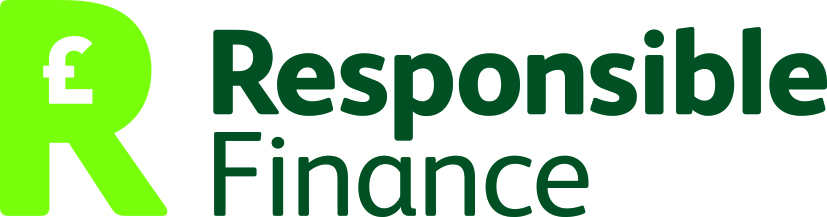 Citi Microentrepreneurship Awards 2018/19Outstanding Loan Officer Award
Application FormThe Citi Microentrepreneurship Awards celebrate the impact and achievements of responsible finance providers on the people and places of Britain, and champion the outstanding microentrepreneurs who are creating jobs, services and prosperity in their communities. The awards are run by Responsible Finance in partnership with the Citi Foundation.This award champions the efforts of an outstanding individual who delivers loans to people, businesses or social enterprises. It celebrates the work of a team member who has provided invaluable help and support to clients. There is no prize money, but the winner will receive extensive recognition.This award is an opportunity to nominate an individual who has shown commitment, energy and gone above and beyond the call of duty to help their customers. It celebrates the unsung heroes of responsible finance.Please read the terms and conditions before completing your application. For details of other categories please visit the Responsible Finance website.Your contact informationName:	Organisation:		Telephone number:	Email address:	Who would you like to nominate?Name:Organisation:Telephone number:Email address: Please tell us why this person deserves to win the Outstanding Loan Officer Award (up to 400 words):Need help?If you lack the time or capacity to submit your application please get in touch. Support can be made available to assist with the drafting of applications. DeclarationBy submitting this form you are declaring the information you have given is a true and accurate representation of your organisation and that you agree to the terms and conditions. If any of the information is found to be incorrect that affects your eligibility for a Citi Microentrepreneurship Award, Responsible Finance has the right to withdraw your entry. Name:Date:Please submit your form before the closing date of 5pm Friday 9th November 2018.This form should be sent in word format to Luisa Mendoza, Responsible Finance, l.mendoza@responsiblefinance.org.ukIf you have any questions please contact Luisa on 020 7520 9216.